附件二106年「吉哈拉艾文化景觀導遊領團培訓」報到地點及住宿資訊活動聯絡人：花蓮縣富里鄉豐南社區發展協會王小姐03-883-1755報到地點富里火車站地址：花蓮縣富里鄉富里村車站街56號電話：03-8831771地理位置圖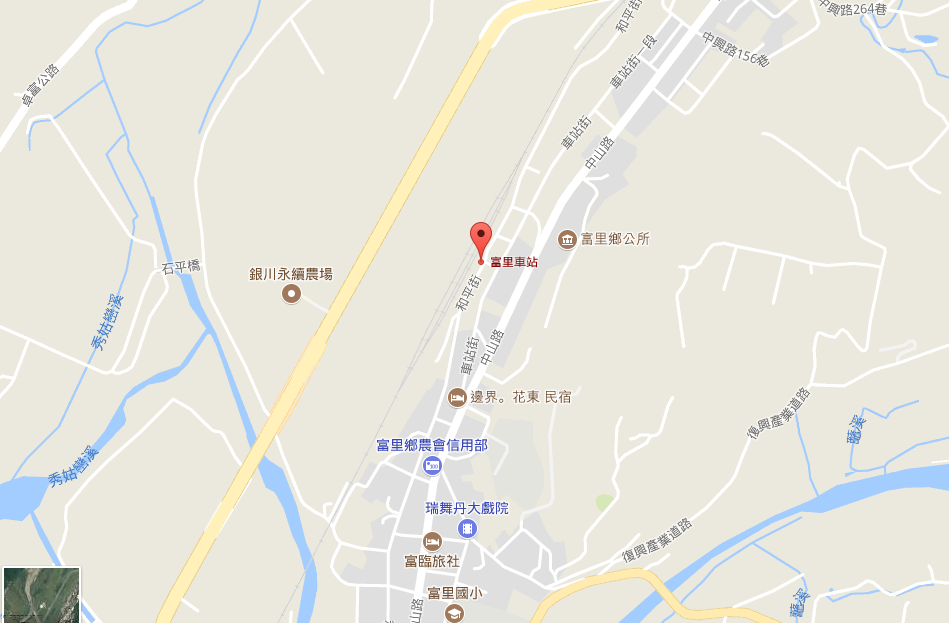 富里火車站外觀照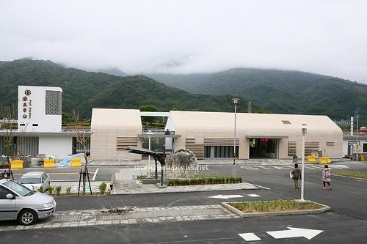 住宿資訊報名頁面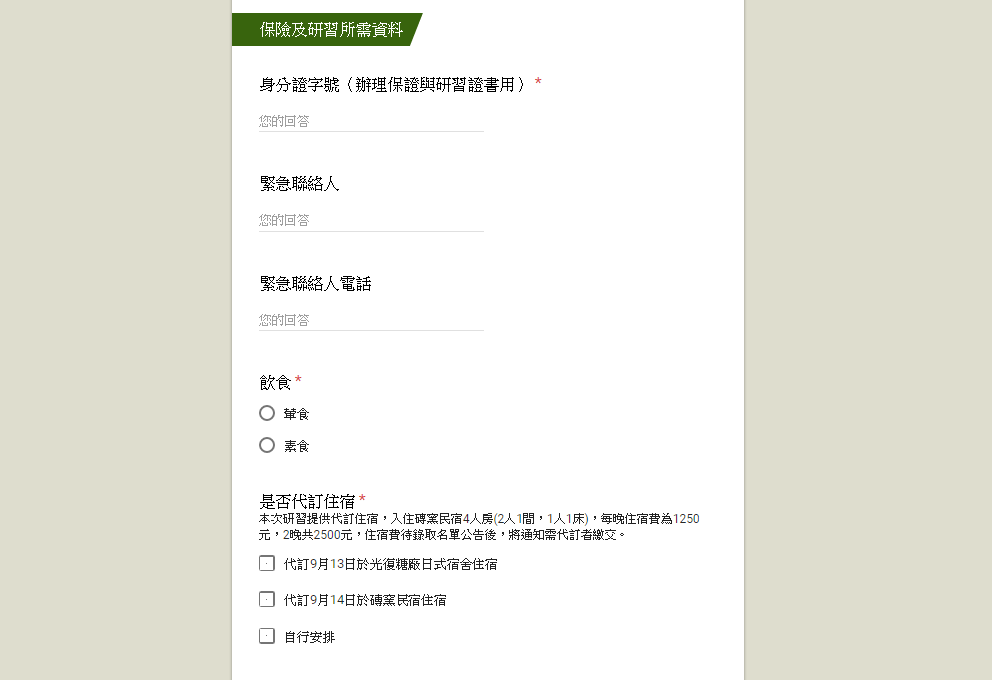 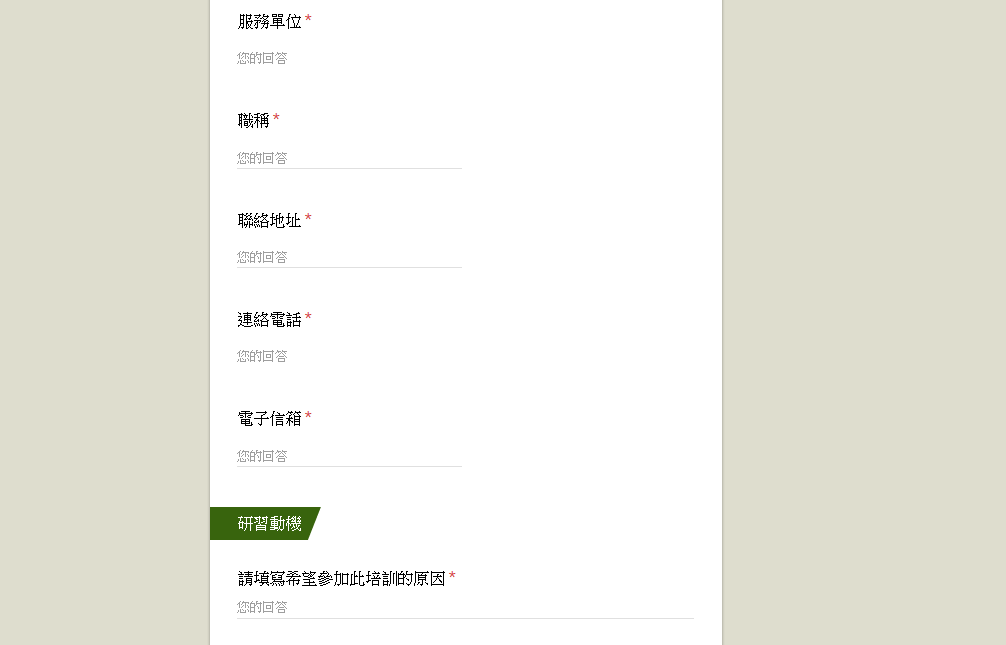 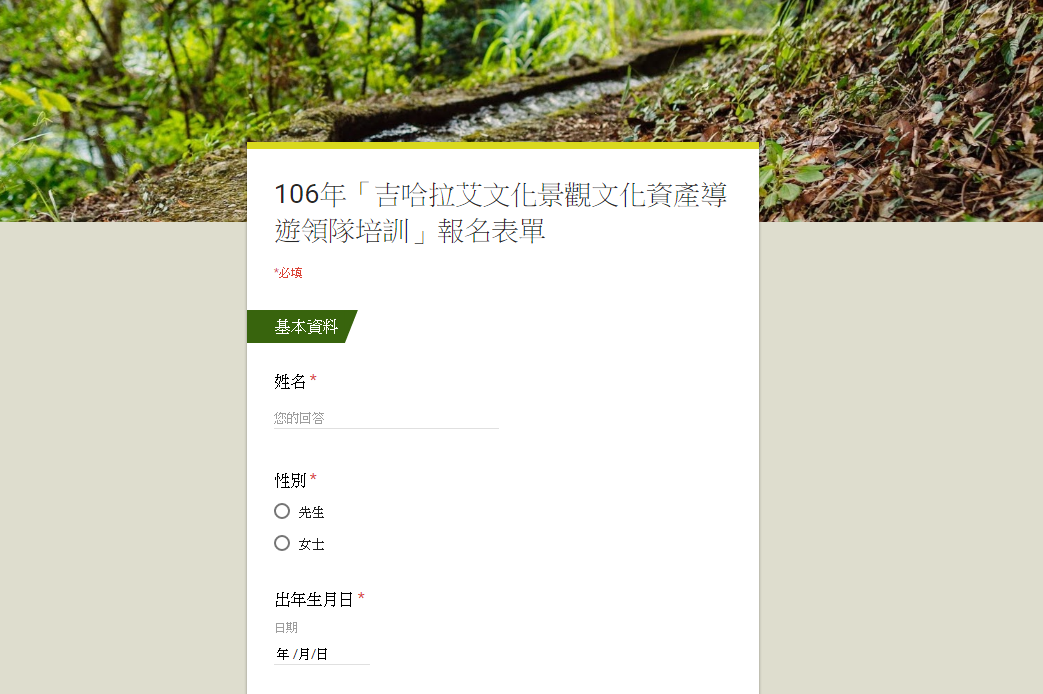 磚窯居民宿TEL: 03-8832188地址：花蓮縣富里鄉富南村3台20-2號網站：http://brickkiln.okgo.tw/交通指引：台九線319.3公里地圖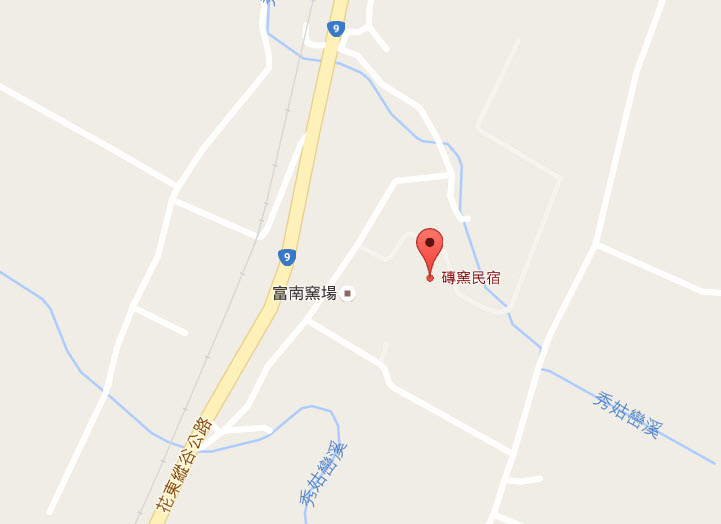 房型照片示意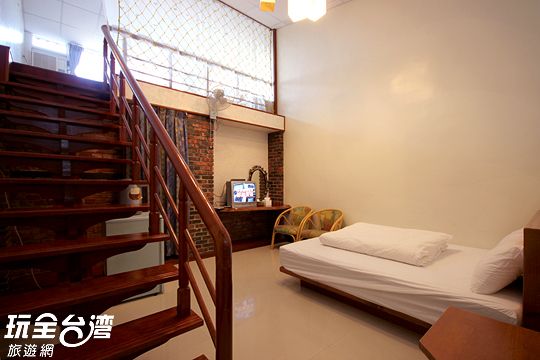 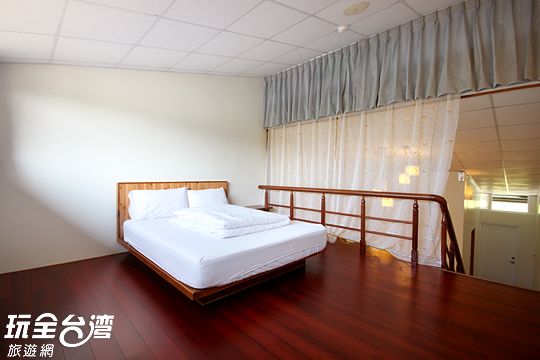 